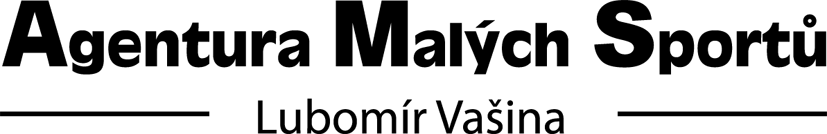 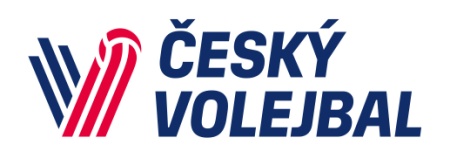 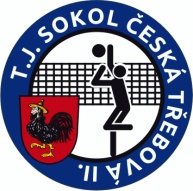 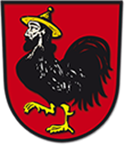 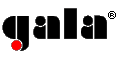 PROPOZICE TURNAJE ŽEN – CHOCEŇ  11.-12.5.2019 TURNAJ SE KONÁ SPOLEČNĚ S 21. ROČNÍKEM M-ČR VETERÁNŮ NAD 40 LETTurnaj žen se hraje společně s turnajem mužů. Turnaj je dvoudenní a po skončení sobotních bojů je v hotelu Peliny, kde jsou účastníci turnajů ubytováni je připraven volejbalový seminář a již tradiční společenský večer při hudbě „Gala večer rej“Pořadatel:             AMS-Lubomír Vašina, garant ČVS Termín konání :    sobota 11. a neděle 12. květen 2019Místo konání :       hala - ZŠ Sv. Čecha Choceň. Hala – VK ChoceňPrezentace:            sobota 28. dubna 12.00 – 12.30 hodinZačátky zápasů:   sobota ve 13.00, neděle v 9.00Družstva:               turnaje se účastní oddílová, ale i libovolně sestavená družstva, jejichž název je  libovolný.Přihlášky:              v zájmu hladkého průběhu turnaje zašlete závaznou písemnou přihlášku                                 nejpozději do 10.12.2018 na emailovou adresu: ams-lubomir.vasina@seznam.cz                 případné dotazy na tel.: 605 415 868Vklad:                     turnajový vklad za družstvo činí 300,- kč	Ceny:                      družstva na 1. – 3. místě získávají věcné cenyUbytování, stravování:  zajistí pořadatel dle objednávek družstev (po zaslání přihlášky zašleme instrukce)Okamžité stravování v místě konání turnaje ve výborně vybaveném bufetu - teplá, studená kuchyně, pitný režim, speciality provozovatele.Náklady:                družstva startují na vlastní náklady a nebezpečíPředpis:                  hraje se podle platných mezinárodních pravidel volejbalu.--------------------------------------------------------------------------------------------------------------------------- 	PŘIHLÁŠKA  DO TURNAJE ŽEN:         Přihlašuji družstvo: …………………………………………………………… počet hráček: ……..Kontaktní adresa: ……………………………………………………………………………………..Email.: …………………………………………………………. Tel.: ………………………………..Ubytování (310,-  os/noc) počet:  ……..  Stravování: SO večeře (110,- Kč) počet: ……..,  NE snídaně (80,- Kč) počet: ………..